Муниципальное дошкольное образовательное учреждение «Детский садобщеразвивающего вида с приоритетным осуществлением познавательно-речевого развития воспитанников № 202 «Золушка» города Буденновска Буденновского районаКонсультация для воспитателейНа тему: Экологическое воспитание дошкольников с учетом ФГОС. 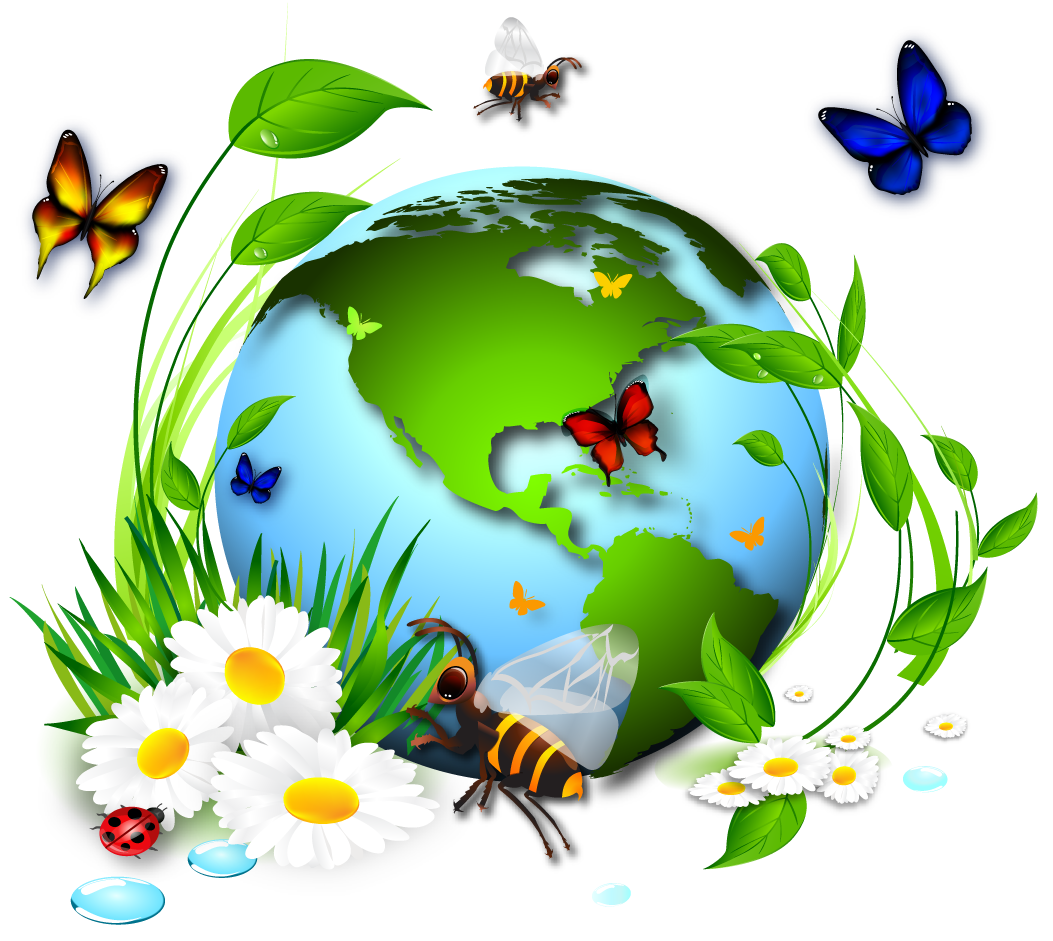  Составила:воспитатель Авакян А.Ог. Буденновск 2020 год.Экологическое воспитание дошкольников с учетом ФГОС. Задачи, поставленные во ФГОС перед дошкольной педагогикой, нацелены на конечный результат — формирование целостной духовно-нравственной личности. Одной из важных сторон этого процесса является экологическое воспитание. Только человек искренне любящий свою землю, свой родной край вырастет настоящим патриотом своей Родины. Как реализуется экологическое воспитание в детском саду?Суть экологического воспитания в ДОУЭкологическое воспитание дошкольников по ФГОС — это непрерывный процесс развития детей, направленный на формирование у них экологической культуры, которая выражается в наличии:устойчивых знаний о природе и существующих в ней взаимосвязей;бережного отношения к природе;правильного понимания понятия «здоровый образ жизни»;моральных и экологически ценных установок, поведенческих умений;эмоциональной отзывчивости к живой природе;положительных эстетических ощущений от любования природой;умений познавать особенности окружающего мира.Вопросы осуществления экологического воспитания именно в дошкольном образовательном учреждении особенно важны. Ведь как раз в возрасте 3-5 лет закладываются основы мироощущения. С другой стороны, познание ребенком природы является важным фактором образовательного процесса.   Экологическое воспитание дошкольников с учетом ФГОС может быть реализовано через такие виды деятельности:наблюдения;опыты (экспериментирование);исследования;коллекционирование;путешествие по карте;путешествие по «реке времени»игры;труд;художественно-эстетическая практика;знакомство с природоведческой литературой;занятия физкультурой и спортом.Важным моментом является необходимость осуществления экологического воспитания в двух направлениях:на обучающих занятиях;в повседневной жизни.Нужно стремиться по мере возможности теоретические знания, полученные на образовательной деятельности, закреплять в процессе предметно-преобразующей деятельности в природе. Детей следует привлекать к уходу за растениями и животными, сохранению благоприятной экологической обстановки. В результате у дошкольников формируется личный опыт воздействия на природу, активизируются познавательные интересы, сформируется потребность к деятельности в природе.Формы экологического воспитанияВоспитатель детского сада имеет широкий спектр форм осуществления экологического воспитания:коллективные;групповые;индивидуальные.Среди коллективных форм наиболее популярными являются экологические праздники «Дары природы», «Осенний бал», «Здравствуй, лето», «Ах ты, зимушка-зима» и т.д. Также часто практикуется совместная трудовая деятельность по уборке и благоустройству территории, работе на клумбах и участке. К групповым формам работы относятся экскурсии, исследования и проведение опытов. Эффективной разновидностью групповой работы является привлечение детей к разработке проектов. Кроме того, для небольших групп воспитанников рекомендуется организовывать такие мероприятия, как ролевые игры, деятельность кружков или клубов экологической направленности, участие в природоохранных акциях.В индивидуальной форме организуются наблюдения за природой. Положительные эмоции вызывает у детей такие разновидности индивидуальной деятельности, как участие в конкурсах, художественно-эстетическая деятельность: изготовление поделок, лепка, создание рисунков и т.д.Отдельно следует обратить внимание на существующие формы взаимодействия с родителями:консультации;конкурсы;семейные встречи;выставки детских работ;методические бюллетени;праздники.Участие родителей в совместной работе с детьми повышает интерес дошкольников к заданию, помогает наладить контакт между членами семьи, сблизить их эмоционально, способствует формированию экологической культуры и у взрослых. Главное заинтересовать родителей такой деятельностью, предлагать им лично значимую экологическую информацию.Методы экологического воспитания дошкольниковОпределяя наиболее эффективные методы экологического воспитания дошкольников с учетом ФГОС, нужно отдавать предпочтение игровым, наглядно-действенным и проектным.НаблюдениеОсновным методом экологического воспитания является наблюдение. Оно позволяет осуществить чувственное познание объектов природы. При этом могут быть задействованы все формы восприятия.Чаще всего дошкольникам предлагается понаблюдать за состоянием природы и жизнью растений. Такие наблюдения должны проводиться регулярно на протяжении всего года. Данный вид работы является обязательным элементом ежедневных прогулок. Помимо этого, периодически объектами наблюдения становятся птицы, домашние животные и насекомые. Примерно 1-2 раза в месяц дети наблюдают за социальными объектами, особенностями трудовой деятельности взрослых.При организации наблюдения важно соблюдать такие правила:объект наблюдения должен быть доступным для восприятия;время для наблюдения должно составлять 5-10 минут;нужно учитывать возрастные и индивидуальные особенности детей, их интересы.Главное, чтобы наблюдение не являлось самоцелью. Необходимо, чтобы данный процесс был многоступенчатым:восприятие объектов природы;исследование характеристик данного объекта, его взаимосвязь с другими предметами или явлениями;творческое отображение полученной информации.Воспитатель должен направлять деятельность дошкольников в процессе наблюдения, задавать вопросы, ставить перед ними проблемные задания. Главное вызвать у детей эмоциональный отклик и желание продолжить такую деятельность самостоятельно.ИграИгра предоставляет детям свободу действий, раскованность и возможность проявить инициативу. Однако для использования игровой деятельности в процессе экологического воспитания необходимо организовывать ее таким образом, чтобы не возникало угрозы или вреда для живой природы.Обязательным атрибутом детской жизни являются игрушки, которые изображают объекты природы. Играя с ними, дошкольники имитируют привычки и образ жизни животных.Отдельным видом работы по экологическому воспитанию является изготовление игрушек из природного материала. Дети будут знакомиться с характеристиками объектов природы, а то, что в результате такой деятельности получится красивая яркая игрушка, повышает интерес к данным занятиям.В детском саду практикуются сюжетные игры, игры-практикумы, игры- иллюстрации и инсценизации. Очень полезно предлагать детям практические игры с такими предметами, как песок, вода, глина. Цель данных игр не только в том, чтобы повеселиться и слепить фигурку или сделать домик (брызгаться водой, пускать мыльные пузыри и т.д.), но и познать свойства этих природных материалов.Проектная деятельностьОтличным способом объединить разнообразные виды деятельности, направленные на познание окружающего мира, является проектный метод. Он предусматривает осуществление дошкольниками практической целенаправленной деятельности и способствует формированию у них личного жизненного опыта по взаимодействию с природными объектами.Работа над проектом дает ребенку возможность закрепить теоретические знания, почувствовать себя испытателем, поучаствовать «на равных» со взрослыми в совместной познавательной деятельности. С дошкольниками можно реализовывать исследовательские, практико-ориентировочные, ролево-игровые, творческие проекты. Обычно это кратковременные групповые или индивидуальные проекты.   Создание экологической средыВажным воспитательным аспектом, влияющим на формирование экологической культуры у дошкольников, является создание в детском саду благоприятной экологической среды. Это непрерывный процесс, который подразумевает организацию специального экологического пространства и проведение регулярных действий, направленных на поддержание в нем необходимых для живой природы условий.  Наиболее распространенными разновидностями такой формы работы являются разведение комнатных цветов, оформление клумбы. Воспитательный эффект будет достигнут только в том случае, если дети будут не просто наблюдать за растениями, а принимать активное участие в уходе за ними.Актуальность экологических проблем в современном обществе выводят вопросы экологического воспитания на первый план. В дошкольном учреждении решается важное задание — не только раскрыть перед детьми красоту природы, но и научить их самостоятельно ее замечать и ценить.  Большую роль в экологическом образовании дошкольников играет практическая, исследовательская деятельность в природных условиях. К сожалению, современные дети, особенно городские, имеют весьма ограниченные возможности для общения с природой. А ведь экологическое образование должно начинаться с объектов ближайшего окружения, с которыми ребенок сталкивается в повседневной жизни, в том числе и потому, что процесс обучения будет неэффективным без эмоционального восприятия деревьев, трав, закатов, рассветов: а этого не случится, если изучать природу по картинкам и фотографиям даже самого лучшего качества.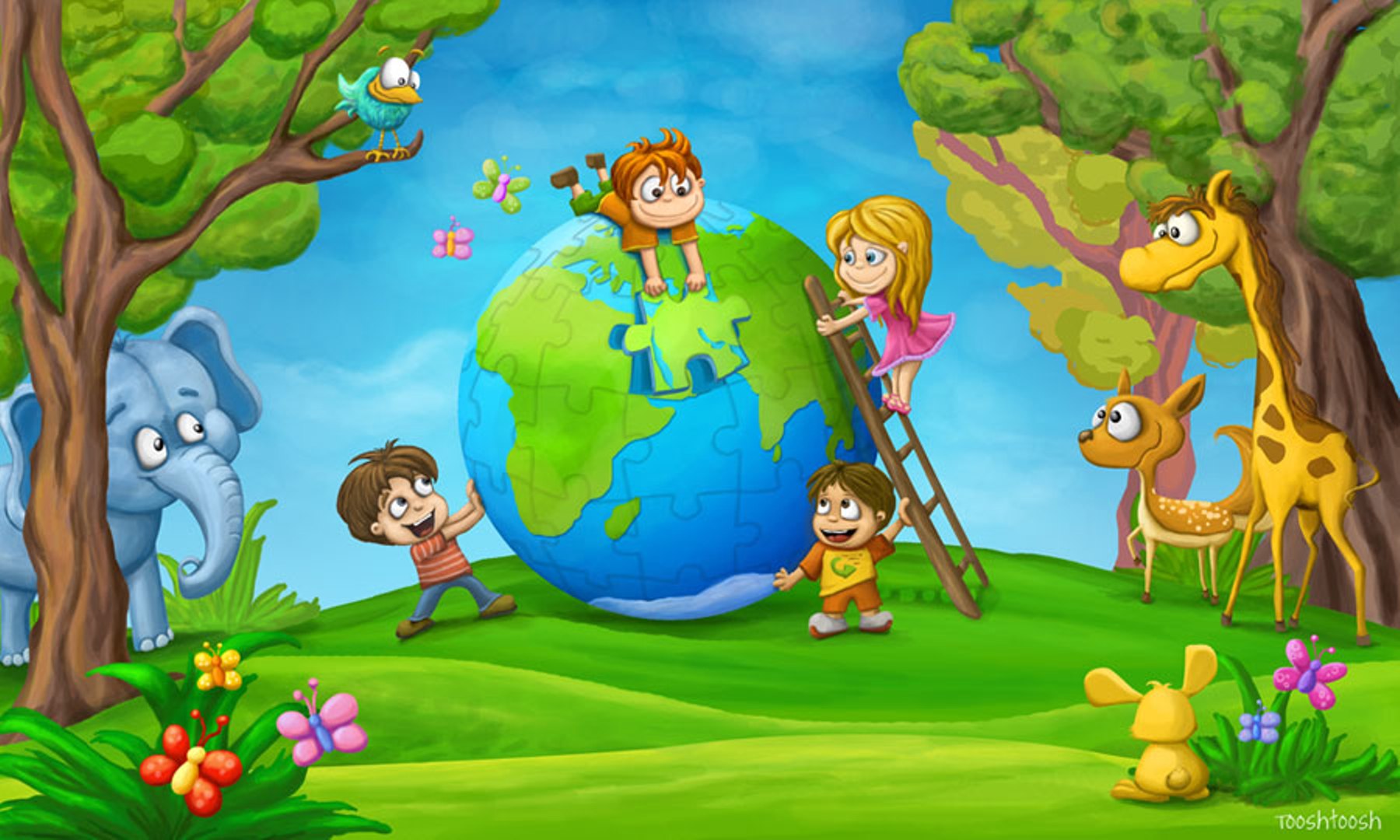 